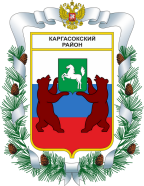 
        МУНИЦИПАЛЬНОЕ ОБРАЗОВАНИЕ «Каргасокский район»ТОМСКАЯ ОБЛАСТЬДУМА КАРГАСОКСКОГО РАЙОНАСогласиться с предоставлением  очередного отпуска Председателю Думы Каргасокского района Брагину Владимиру Валерьевичу с 13.05.2019 г. и с 01.07.2019 г. 								В Думу Каргасокского района								от Председателя Думы								Брагина В.В.Заявление	Прошу на очередном собрании Думы Каргасокского района согласовать предоставление мне  очередного отпуска с 13.05.2019 г. и с 01.07.2019 г. 09.04.2019 г.								____________Брагин В.В.РЕШЕНИЕРЕШЕНИЕРЕШЕНИЕРЕШЕНИЕ24.04.2019с. Каргасок         № 232Об отпуске Председателя Думы Каргасокского района Брагина В.В.Об отпуске Председателя Думы Каргасокского района Брагина В.В.Рассмотрев заявление Председателя Думы Каргасокского района Брагина Владимира Валерьевича о предоставлении  очередного отпуска в 2019 году,Дума Каргасокского района РЕШИЛА:Председатель ДумыКаргасокского района                     В.В. БрагинГлава Каргасокского района                    А.П. Ащеулов